БЛАГОВЕЩЕНСКАЯ ГОРОДСКАЯ ДУМА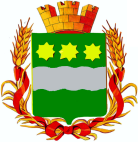 Амурской области(шестой созыв)РЕШЕНИЕ14.07.2016                                                                                                             № 24/76г. БлаговещенскЗаслушав отчет контрольно-счетной палаты города Благовещенска о результатах проверки отдельных вопросов финансово-хозяйственной деятельности, в том числе соблюдение порядка распоряжения и использования имущества администрации города Благовещенска, представленный председателем контрольно-счетной палаты города Благовещенска Махровым О.В., учитывая заключение комитета Благовещенской городской Думы по бюджету, финансам и налогам, Благовещенская городская Думарешила:1. Принять отчет контрольно-счетной палаты города Благовещенска о результатах проверки отдельных вопросов финансово-хозяйственной деятельности, в том числе соблюдение порядка распоряжения и использования имущества администрации города Благовещенска к сведению.2. Настоящее решение вступает в силу со дня его подписания.           3. Контроль за исполнением настоящего решения возложить на комитет Благовещенской городской Думы по бюджету, финансам и налогам                           (М.С. Ноженкин).Председатель Благовещенской           городской Думы                                                                            С.В. Попов